Publicado en Vigo, Galicia el 16/04/2024 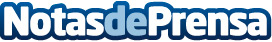 Vigo cerrará la VII edición de Venture on the Road de BStartup de Banco Sabadell, SeedRocket y WayraVenture on the Road llegará el 9 de mayo a Vigo para buscar las startups más disruptivas de Galicia. El acto tendrá lugar en el marco de The Way Startup Summit 2024, donde cada año reúne alrededor de unos 2.000 asistentes entre inversores, startups e institucionesDatos de contacto:TrescomTrescom678 76 29 38Nota de prensa publicada en: https://www.notasdeprensa.es/vigo-cerrara-la-vii-edicion-de-venture-on-the Categorias: Finanzas Galicia Emprendedores Innovación Tecnológica http://www.notasdeprensa.es